GAMBARAN PENGETAHUAN REMAJA PUTRI TENTANG TABLET ZAT BESI (FE) DI SMP 8 SEMARANGSKRIPSIDisusun untuk Memenuhi Salah Satu Tugas Mata Kuliah Skripsi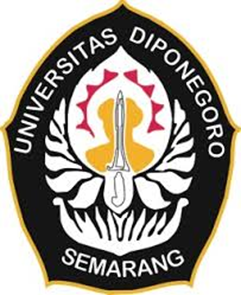 OlehNurul Hidayah22020118120025DEPARTEMEN ILMU KEPERAWATANFAKULTAS KEDOKTERANUNIVERSITAS DIPONEGOROSEMARANG, AGUSTUS 2022